МИНИСТЕРСТВО ОБРАЗОВАНИЯ И НАУКИ РОССИЙСКОЙ ФЕДЕРАЦИИФедеральное государственное бюджетное образовательное учреждение высшего образования«КУБАНСКИЙ ГОСУДАРСТВЕННЫЙ УНИВЕРСИТЕТ» (ФГБОУ ВО «КубГУ»)Кафедра мировой экономики и менеджментаНаучный руководитель, канд. экон. наук, доцент __________ К.О. Литвинский «___» ___________ 2016 гКУРСОВАЯ РАБОТАТИПОЛОГИЯ ИЗДЕРЖЕК И ИХ ОЦЕНКА ДЛЯ ПРИНЯТИЯ РЕШЕНИЙ В БИЗНЕСЕРаботу выполнила Софья Евгеньевна Башлыкова, 120 группа, факультет экономический, направление подготовки 27.03.05 «Инноватика»Нормоконтролер________________________Кирилл Олегович Литвинский к.э.н., доцентКраснодар 2016СОДЕРЖАНИЕВВЕДЕНИЕ	3Глава 1.Теоретикое содержание темы	6  1.1.Определение издержек и их функция	6  1.2. Классификация издержек	9  1.2.1.Издержки в краткосрочном и долгосрочном периодах	14  1.3. Факторы влияния на формирование издержек	19Глава 2. Роль издержек в экономике предприятия и пути их оптимизации	28  2.1.Значение издержек в экономике предприятия	28  2.2.Пути оптимизации затрат и примеры	29ЗАКЛЮЧЕНИЕ	38СПИСОК ИСПОЛЬЗОВАННЫХ ИСТОЧНИКОВ	40ПРИЛОЖЕНИЯ	43ВВЕДЕНИЕ  В связи с ухудшением финансово-экономического положения на предприятиях, в результате проявления негативных тенденций мирового финансового и экономического кризиса, многие компании начинают панически снижать свои расходы. Естественно то, что экономическая деятельность неразрывно связана с затратами ресурсов, а следовательно с издержками производства. В снижении издержек руководство компаний видит один из главных способов выживания в период кризиса. Руководители принимаю метод снижения издержек как одни из самых легких, так как они касаются того, чем предприятие в реальности владеет, в отличие от принятия, например, стратегических, маркетинговых, инновационных решений, касательно будущего. Однако необдуманное уменьшение расходов приводит к негативным стратегическим последствиям и тактическим потерям. Действительно, издержки играют значительную роль в рыночной экономике и влияют на практическую деятельность предприятий. Снижая издержки, предприятия имеют возможность поднять эффективность производства, получают дополнительные источники ускорения его развития, наращивают объемы производства, не говоря о не менее эффективных методах увеличения отдачи от затрат. Сэкономленные средства и увеличенная отдача позволяют, что немало важно, также ускорить научно- технический, экономический и социальный прогресс. Итак, в современных условиях острой необходимости ресурсосбережения и рационального пользования, оценка издержек и их роль в экономике предприятия  весьма актуальна. С учетом демографического роста и научно-технического развития бизнес ищет новые пути снижения издержек с целью увеличения эффективности производств во всех отраслях экономики.Объектом исследования выступают издержки и их типология. Исследование проводится на предмет оптимизации и значения издержек в оценке решений для бизнеса.Цель данной работы: изучение типологии издержек и поиск путей их оптимизации. Достижение цели предполагается путем решения некоторых задач: дать определение понятию издержек; описать классификацию затрат составляющих издержки производства; описать факторы влияющие на формирование издержек; определить значение издержек в экономике предприятия; найти и проанализировать возможные пути оптимизации затрат;  изучить некоторые  основы  теории управления затратами, обозначить значение минимизации издержек.Состояние изученности темы на сегодняшний день более, чем достаточное. Элементы теории издержек развивались с процессами товарного производства. Характеристика издержек производства с экономических позиций прошла весьма значительную трансформацию. Простейшие представления по этому вопросу встречались еще в античной философии. Типология издержек и предположения их оптимизации была проанализирована та или иначе, дополнена и раскрыта представителями классической политической экономии(У. Петти), позже сторонниками теории трудовой стоимости (А. Смит, Д. Рикардо, К. Маркс). Австрийский теоретик Р. Визер разработал субъективную теорию издержек альтернативных возможностей. Институционалистская теория расходов (Дж.К.Кларк) исследовала различные типы затрат. Неоклассические концепции издержек производства также преступали к различному рассмотрению издержек. В последнее время широко известной стала теория трансакционных издержек, разработанная представителями неоинституционализма (Р. Коуз). Немало издано  специальной литературы, посвященной проблеме издержек производства, значительный вклад в исследование внесли отечественные и зарубежные ученые Аксеенко А.Ф., Вайншенкер Р.И., Ерофеева В.А., Майданчик Б.И., С.А. Николаева, С.С.Сатубалдин, Я.В. Соколов, С.А. Стуков, В. Ткач, М. Ткач и другие.Теоретико-практическое значение работы состоит в выявлении путей решения современных экономических задач, на основе имеющихся теоретических знаний и выведенных в ходе исследования возможных способов оптимизации затрат. Глава 1.Теоретикое содержание темы1.1.Определение издержек и их функцияВ экономической литературе и на практике используют термин «затраты», помимо него можно встретить  и другие термину, а именно «расходы» и «издержки». Иногда в контексте они  характеризуют одно и то же, но иногда, в зависимости от целей учета требуется четкое определение и разграничение этих понятий. Различие заключается прежде всего в «объеме», степени охватываемых понятий. Так понятие издержек будет шире, чем затраты, поскольку включает в себя не только  производственные затраты, а  еще и упущенные предприятием выгоды. В реальном контексте упущенные выгоды сложно посчитать на практике, из чего следует невозможность управления такими издержками. Особенность затрат состоит в том, что они подвергаются количественной оценке и отражают деятельность предприятия. И последний термин – расходы – их стоимость считается по реализованной продукции. Итак, используя экономический словарь Борисова А.Б., дадим определение понятиям:РАСХОДЫ — это уменьшение экономических выгод в течение отчетного периода, происходящее в форме оттока или истощения активов, либо увеличения суммы обязательств и резервов, что выражается в уменьшении капитала, не связанного с его распределением между владельцами. ЗАТРАТЫ — выраженные в денежной форме расходы организации за отчетный период, обусловленные приобретением и использованием различных ресурсов в процессе осуществления финансово-хозяйственной деятельности, которые имеют как качественную, так и количественную оценку. Экономическое содержание понятия "затраты" аналогично "издержкам", однако на практике в бухгалтерском учете чаще употребляются словосочетания с "затратами", в экономическом анализе - с "издержками". ИЗДЕРЖКИ — это выраженные в денежной форме затраты, обусловленные расходом экономических ресурсов разного вида, таких как сырья, материалов, труда, основных средств, услуг, финансовых ресурсов,  в процессе производства и обращения продукции, товаров. Хотя ни в одном нормативном документе это понятие не раскрыто. Можно обозначить издержки как стоимостную оценку, используемых в течение определенного периода в процессе производства и обращения продукции всех видов экономических и финансовых ресурсов с учетом упущенных возможностей предприятия при выборе одного из альтернативных вариантов.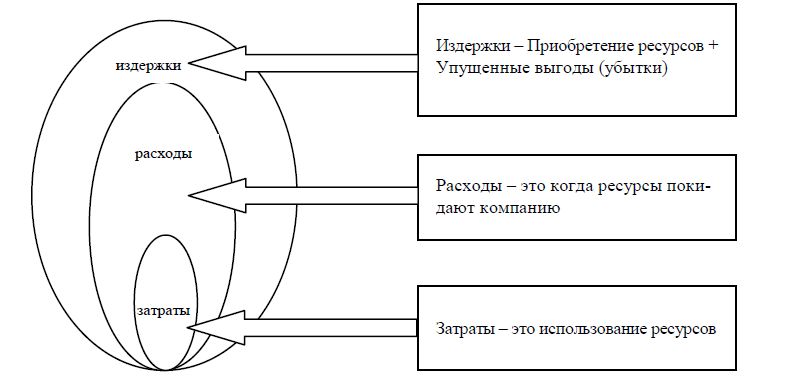 Рис.1. Экономическая сущность понятий «расходы», «издержки» и «затраты». Иногда  понятия «затраты на производство» и «издержки производства» считают идентичными, опуская факт реального несовпадения. Издержки являются более общим понятием, включающим в себя издержки производства (связанные с производством продукции) и обращения (связанные с реализацией продукции), в то время как затраты охватывают лишь производственную деятельность. Итак под издержками в общем понимают денежное выражение затрат производственных факторов, необходимых для осуществления предприятием своей производственной и реализационной деятельности.А также  понятие себестоимости также относится к издержкам. Оно означает расходы на производство, которые должны понести организаторы предприятия с целью создания товаров и последующего получения прибыли (затраты на зарплату, сырье и материалы, амортизация средств труда и т.д.). То есть себестоимость есть затраты на производство и реализацию продукции.Сколько средств фирма израсходует на факторы производства, зависит от количества технологически необходимых для данного выпуска факторов (в соответствии с производственной функцией) и от их рыночных цен. Цены факторов определяются соотношением спроса и предложения на рынках ресурсов. Цену единицы капитала принимают равной r. Цену труда берут равной w. Тогда фирма, работающая по технологии двухфакторной производственной функции, используя оптимальную комбинацию факторов, будет затрачивать на капитал r × K, на труд w × L. Совокупные затраты фирмы на труд и капитал в денежном выражении составят:TC = r × K + w × L.Теперь можно определить функцию издержек. В общем виде она отражает зависимость величины затрат от количества используемых факторов, их цен и объема выпуска:TC(Q) = f [Q(K, L), r, w],где TC(Q) — общие издержки, зависящие от выпуска; K — затраты капитала на выпуск; L — затраты труда на выпуск; r, w — цены капитала и труда соответственно.Здесь приведен анализ частного случая (используются два фактора производства) и рассмотрены только общие издержки TC, на самом деле существует множество других видов и групп издержек.1.2.Классификация издержекДля начала издержки производства могут быть представлены двумя способами.Первый способ — как стоимость израсходованных ресурсов в фактических ценах их приобретения. Такие издержки называются бухгалтерскими, соответственно и подход к рассмотрению издержек — бухгалтерский. Бухгалтерские издержки определяются внешними, или явными, издержками фирмы. Это плата за  ресурсы поставщикам, не принадлежащим к числу владельцев данной фирмы, т.е. это плата за  сырье и  материалы, энергию и  топливо, транспортные услуги, заработная плата, процент по заемным средствам и т.д.Второй способ  — как стоимость других благ, которые можно было бы получить при наиболее выгодном из всех возможных способов применения тех же производственных ресурсов  (издержки упущенных возможностей). Такие издержки называются экономическими, или вмененными, а  данный подход к  рассмотрению издержек  — экономическим. Концепция альтернативных издержек была предложена в 1980-х гг. австрийским экономистом Ф. Визером, учеником и последователем К. Менгера, и развита в 1890-х гг. в США. В России эту концепцию под названием «затраты обратной связи» разработал Виктор Валентинович Новожилов (1892—1970) в  работе «Проблемы измерения затрат и  результатов при оптимальном планировании». В  отечественной литературе 1960—80-х  гг. вмененные издержки в  экономике называли «полными приведенными затратами». Экономические, или вмененные, издержки включают в себя  как внешние (явные, или бухгалтерские, издержки), так и  внутренние (или неявные) издержки. Внутренние издержки определяются стоимостью ресурсов, находящихся в  собственности владельцев фирмы. Они равны денежным платежам, которые могли  бы быть получены за самостоятельно используемый ресурс при наилучшем варианте. Например, используя свое собственное помещение под магазин, человек жертвует ежемесячным рентным доходом, который он мог  бы получать, сдавая помещение в  аренду. Используя на  своем предприятии собственный труд, человек жертвует заработной платой, которую он мог бы получать за такую же работу по найму. А используя свои деньги в собственном предприятии, человек жертвует процентом, который он мог бы получить, положив эти деньги в банк.  У каждого из этих подходов к рассмотрению издержек имеется своя область применения. При принятии управленческих решений используется экономический подход, а в целях ведения учета на предприятии и для налогообложения — бухгалтерский.  Таким образом, обобщая, затраты, связанные с использованием ресурсов, принадлежащих самому предпринимателю, называются внутренними издержками. Такими ресурсами могут быть: собственный денежный капитал предпринимателя, принадлежащая ему недвижимость, время предпринимателя, потраченное на организацию бизнеса и управление им, и другие собственные активы. Внутренние издержки образует не стоимость самих собственных ресурсов, а те доходы, которые мог бы получить собственник ресурсов при их использовании каким – то другим, лучшим способом. Поэтому их еще называют издержками упущенных возможностей, или альтернативными издержками. Итак, если в общих издержках учитываются альтернативные издержеки использования ресурсов, являясь составной частью цены реализуемой продукции, издержки данного вида возвращаются через выручку от реализованной продукции. Они образуют возвратные издержки. От них существенно отличаются безвозвратные издержки, которые не имеют альтернативного использования, т.е. их нельзя израсходовать для производства других благ. Они не включаются в цену продукции и не содержатся в выручке от реализованной продукции. Эти издержки не возвращаются к предпринимателю ни через выручку от реализации продукции, ни даже при продаже самой фирмы. Например, если фирма продается и меняет свое название, то все затраты, связанные с изготовлением печатей, бланков, реквизитов, открытием банковских счетов, окажутся безвозвратными. Ряд затрат, необходимых для вхождения фирмы на рынок или удержания рыночных позиций,— прежде всего затраты на рекламу — также имеет безвозвратный характер и при продаже бизнеса не возвращается к продавцу. Порой производителю важно «вытащить» весь вложенный капитал из дела (распродать оборудование, аннулировать аренду и т.д.), и без потерь это невозможно. Какие-то машины и приспособления вообще не удастся продать, какие-то уйдут с большой уценкой, арендные платежи землевладелец откажется вернуть, за разорванные контракты придется платить неустойку и т.п. Все подобные необратимые расходы, которые невозможно вернуть при принятии решения об альтернативном использовании ресурсов, также будут безвозвратными издержками. Но плюсом этих затрат является их однократность.В силу существования безвозвратных издержек не вполне корректно рассматривать потери фирмы как весь доход от отвергнутого варианта, поскольку кроме дохода принятие альтернативного решения принесло бы еще безвозвратные издержки. Соответственно часть упущенного дохода будет растрачена на их покрытие.Также существуют другой способ разделения издержек: 1) трансформационные издержки (издержки производства), состоящие в основном в преобразовании материальных объектов; 2) трансакционные издержки, или издержки взаимодействия субъектов экономики, чаще всего связанные с совершением сделок или реализацией прав собственности. И та и другая группа издержек имеет огромное значение в рыночной экономике и оказывает сильнейшее влияние на практическую деятельность менеджеров предприятия. Превращение ресурсов в новые блага связано с производственными, или трансформационными, издержками. Другие издержки, связанные с рыночными сделками (трансакциями) — поиском торговых партнеров, ведением переговоров, заключением контрактов, оплатой посреднических услуг, контролем исполнения сделок и охраной от мошенничества и другими аспектами обслуживания рыночных трансакций, — в современной экономической теории являются трансакционными издержками.Этот вид издержек в практической жизни фирм иногда составляет довольно значительную часть общих издержек и потому может влиять на принятие делового решения. Так, может оказаться, что стоимость лицензии, разрешающей организацию данного бизнеса, слишком высока и связана с большими потерями времени предпринимателя на ее получение. В результате затраты на эти трансакции будут велики и не позволят фирме получить прибыль.Отдельно можно рассмотреть теорию Карла Маркса об издержках с позиции трудовой теории стоимости. В теории он выделял издержки производства и издержки обращения. Под издержками производства понимались затраты на заработную плату, сырье, материалы, энергию, амортизацию и другие, которые входят в стоимость товара. Эти издержки показывают, во что обходится предприятию производство материальных благ. По  своему экономическому содержанию они представляют себестоимость товара. Издержки обращения связаны с  процессом реализации товаров. Марксисты различали два вида издержек обращения: дополнительные и чистые. Дополнительные — издержки на упаковку, сортировку, транспортировку и хранение товаров, они близки к издержкам производства, входят в стоимость товара и увеличивают ее. Чистые издержки — это издержки, связанные непосредственно с торговлей, например заработная плата продавцов, они не увеличивают стоимость товара, а возмещаются после его продажи из прибыли, созданной в процессе производства. С помощью этих категорий К. Маркс стремился всесторонне рассмотреть природу капитала и источники возникновения новой (прибавочной) стоимости. Теория К. Маркса имела большую ценность, так как впервые можно было учесть все затраты. Но  в  XX  в. произошли изменения, связанные, например, с  необходимостью учитывать эффект экономии на масштабах производства, когда стало нужно определять изменение издержек в  зависимости от  количества произведенной продукции. Изменился и  сам рынок.В основном можно привести классификацию издержек или затрат по определенным признакам, например: По экономической роли в процессе производства затраты можно разделить на основные и накладные. К основным относятся затраты, связанные непосредственно с технологическим процессом, а также с содержанием и эксплуатацией орудий труда. Накладные – расходы на обслуживание и управление производственным процессом,  реализацию готовой продукции.По методу отнесения затрат на производство конкретного продукта  выделяют прямые и косвенные затраты. Прямые – это затраты, связанные с изготовлением только данного вида продукции и относимые непосредственно на себестоимость данного вида  продукции. Косвенные затраты при наличии нескольких видов продукции не могут быть отнесены непосредственно ни на один из них и подлежат распределению косвенным путем.Более подробно классификация затрат рассмотрена в статье «Классификация издержек производства в контексте эволюционной экономики» Д.А. Чернавина (см. приложения табл.1)1.2.1.Издержки в краткосрочном и долгосрочном периодахВ теории издержек так же, как и в теории производства, различают краткосрочные и долгосрочные периоды деятельности фирмы. Период времени очень важен для формирования издержек.Чем большим временем располагает фирма, тем больше у нее возможностей определиться с приобретением необходимых факторов производства. Следовательно, выбор факторов зависит от времени, которым располагает фирма. Соответственно издержки фирмы определяются с учетом фактора времени. Если во времени изменяется набор факторов, то изменяются и расходы на эти факторы.Различаются издержки короткого и длительного периодов.Издержки в коротком периоде времени можно рассчитывать на весь выпуск (валовые издержки) и на единицу продукции (средние, или удельные, издержки). Рассмотрим сначала издержки на весь выпуск, которые производит фирма в коротком периоде. Издержки на весь выпуск называют общими издержками. Все издержки, минимально необходимые для данного объема выпуска в коротком периоде, есть общие, или валовые, издержки. Они состоят из двух видов издержек — постоянных и переменных издержек. Общие постоянные издержки (FC). Их образуют затраты, практически не зависящие от объема производства. К ним относятся затраты на здания, сооружения, оборудование, арендную плату, налог на имущество, страхование недвижимого имущества, охрану предприятия и т.п. Величина этих издержек не зависит от того, будет ли фирма осуществлять производство в коротком периоде. При выпуске Q = 0 постоянные издержки равны валовым издержкам, FC = ТС .Общие переменные издержки (VC) прямо зависят от объемов производства. Если продукция не производится, переменные издержки равны нулю, VC = 0 при Q = 0. Это затраты на заработную плату производственному персоналу, сырье, комплектующие материалы, транспортные расходы, затраты на электроэнергию для производственных нужд и другие издержки, прямо связанные с выпуском продукции. Чем больше выпускается продукции, тем больше затрат требуется для ее производства. Но увеличиваются эти издержки не пропорционально выпуску: сначала они быстро растут (быстрее выпуска), затем их прирост снижается и становится меньшим, чем прирост выпуска.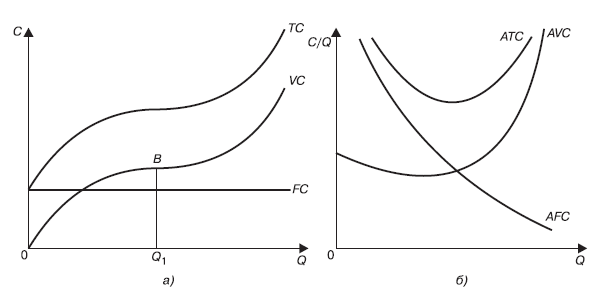 Рис.3. Графическое представление издержек в краткосрочном периоде.Виды общих (валовых) издержек в коротком периодеС — издержки; Q — объем выпуска; ТC — общие издержки; FC — общие постоянные издержки; VC — общие переменные издержки. Общие постоянные издержки представлены линией FC, параллельной оси абсцисс: эти издержки постоянны при любом уровне выпуска. График переменных издержек выходит из начала координат: при выпуске 0 единиц продукции переменные издержки равны 0; на отрезке выпуска 0Q1 имеет место возрастающая производительность переменных факторов. Затем при объеме выпуска Q > Q1 производительность переменных факторов начинает убывать и переменные издержки растут быстрее выпуска. График общих издержек ТС есть сумма по вертикали графиков постоянных и переменных издержек, имеет тот же наклон и совпадающие точки перегиба при одном и том же Q, что и кривая VC, и таким образом повторяет конфигурацию VC. Общие издержки (TC).образованы как сумма постоянных и переменных издержек: TC = FC + VC.Графическая модель валовых издержек приведена на Рис.3.А издержки, рассчитанные на единицу продукции, подразделяются на следующие виды, их можно также увидеть на Рис.3.б).Средние постоянные издержки (AFC) определяются отношениемваловых постоянных издержек к объему произведенной продукции:AFC = где AFC — средние постоянные издержки; TFC — общие постоянные издержки. В отличие от валовых постоянных издержек средние постоянные издержки прямо зависят от объема производства. Чем больше Q, тем меньше постоянных издержек приходится на единицу продукции. Алгебраически это объясняется тем, что увеличение знаменателя дроби при постоянном числителе уменьшает результат.Средние переменные издержки (AVC) определяются отношениемобщих переменных издержек к объему произведенной продукции:AVC=где AVC — средние переменные издержки; TVC — общие переменные издержки.Средние общие издержки (АТС) на единицу продукции можно определить двумя способами:1) суммированием средних постоянных и средних переменныхиздержек:АТС = AFC + AVC;2) делением валовых общих издержек на объем выпуска:ATC=В начальном периоде производства, когда объем выпуска невелик, средние издержки на единицу продукции очень высоки, что объясняется значительной величиной постоянных издержек, приходящихся на единицу выпуска. Так, если фирма выпускает одну единицу продукции в месяц при нормальном расчетном выпуске, скажем, 100 единиц, то все постоянные издержки, необходимые для данного выпуска, будут отнесены на одну выпущенную единицу.Они уменьшаются по мере увеличения объема выпуска. С увеличением объема производства постоянные издержки, приходящиеся на единицу продукции, быстро снижаются, вызывая снижение средних общих издержек. Затем средние издержки вновь возрастают, но уже под действием переменных издержек: убывающая предельная производительность вызывает быстрый рост средних переменных издержек. И, наконец, для анализа функционирования фирмы важны не только величины издержек разного вида, но и изменение издержек по мере увеличения выпуска. Степень изменения издержек с изменением выпуска измеряют предельные издержки. Предельные издержки (МС) представляют собой изменение общих издержек при изменении объема выпуска на единицу:MC = ,где ΔТС — изменение общих издержек, ΔQ — изменение объема выпуска. Иными словами, предельные издержки отражают относительное изменение издержек, соотнесенное с изменением выпуска. Как и все виды издержек, предельные издержки следуют из производственной функции. Предельные издержки есть производная от общих издержек. Их можно представить в функциональной форме как изменение издержек при увеличении выпуска на одну единицу:МС(Q) = ТС(Q + 1) - ТС(Q), или МС = ТС ′.Предельные издержки являются дополнительными расходами фирмы на факторы производства при увеличении выпуска на единицу. Можно показать связь предельных издержек с производственной функцией в явной форме. Нанимая дополнительную единицу переменного фактора, фирма получает дополнительный (предельный) продукт этого фактора, МРF . Предельные издержки можно получить, взяв отношение цены единицы фактора, который фирма нанимает для увеличения выпуска, к предельному физическому продукту этого фактора. Так, в случае найма дополнительной единицы труда издержки фирмы увеличатся на величину заработной платы w; предельные издержки (издержки на дополнительную продукцию, полученную от найма дополнительной единицы труда) будут:МС = w/МРL.Следовательно, предельные издержки отражают обратную зависимость между предельным физическим продуктом труда и рыночными ценами на труд: при прочих равных (при неизменной заработной плате), чем выше предельный продукт труда, тем ниже предельные издержки выпуска.В коротком периоде МС связаны с изменением только переменных издержек, поскольку при любых изменениях выпуска постоянные издержки неизменны, ΔFC = 0; Общие издержки изменяются только за счет переменных. Доказательством может служить таблица издержек отдельно предприятия. (см. приложения табл.2.).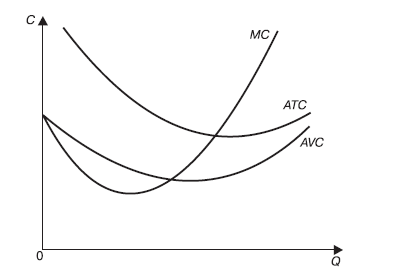 Рис.4. Графическое представление предельных и средних издержек.1.3.Факторы, влияющие на формирование издержекИзвестно, что на любой экономический процесс или явление оказывают влияние определенные факторы. Самое первое упоминание о факторах, лежащих в основе затрат на продукцию и оказывающих на них влияние, можно встретить в трудах А. Смита, Д. Рикардо, К. Маркса – это труд, земля, капитал. В дальнейшем развитии экономической теории они получили название факторов производства. Затем А. Маршалл добавил к ним еще один фактор – организация предприятия.За последнее столетие набор факторов не изменился, менялась только их интерпретация в зависимости от условий производства и уровня развития техники и технологии. Факторы труд, земля, капитал, организация, лежащие в основе затрат на продукцию, делили на ряд элементов, структурировали. В отечественной экономической теории и практике, начиная с 1960-х гг.  и по сегодняшний день, выделяют следующие факторы, влияющие на уровень затрат на продукцию.1. Факторы технического уровня производства. В этой группе выделяют факторы: внедрение новой прогрессивной технологии; механизация и автоматизация производственных процессов; расширение масштабов и совершенствование применяемой техники и технологии; улучшение использования имеющихся и применение новых видов сырья и материалов; изменение конструкции и технических характеристик изделий; внедрение вычислительной техники; внедрение и развитие автоматизированных систем управления технологическими процессами производства; прочие факторы, повышающие технический уровень производства.2. Факторы организации производства, труда и управления. Влияние факторов этой группы анализируется по следующим направлениям: развитие специализации производства; совершенствование организации обслуживания и управления производством; сокращение затрат на управление; улучшение организации труда, использования основных фондов, материально технического снабжения и материальных ресурсов, сокращение транспортных расходов; ликвидация излишних затрат и потерь; прочие факторы, повышающие уровень организации производства.3. Факторы изменения объема, структуры и размещения производства. Снижение затрат на продукцию обеспечивается за счет удельного уменьшения условно-постоянных затрат; номенклатуры и ассортимента продукции; повышения качества продукции; изменения размещения производства. Данные факторы выделяются в технико-экономическом анализе предприятия А.Д. Шереметом, В.Ф. Палием, М.И. Бакановым, А.Ф. Аксененко, М.В. Дмитриевым.В мировой практике также были выделены факторы, влияющие на уровень затрат на продукцию. Одна из первых попыток составить список факторов, отвечающих требованиям современного развития уровня производства, принадлежит М. Портеру (1985 г.), но считается, что более полно осуществил это в 1987 г. Рилей в литературе по стратегическому управлению предприятием.Рилей выделил следующие факторы: масштаб, интеграция (вертикальная и горизонтальная), опыт, технология, продуктовая диверсификация (степень широты ассортимента или услуг, предлагаемых покупателям). Точка зрения Рилея совпала с мнением Шерера, который в 1980 г. выделил аналогичные факторы, они получили название структурных в связи с тем, что наличие их, степень их влияния на уровень затрат на продукцию зависит от внутреннего устройства предприятия и его внутреннего состояния.Масштаб. Фактор масштаба связан с инвестициями в развитие производства или, иными словами, с капиталом предприятия, сущность, влияние и значение которого рассмотрено в трудах классиков экономической теории (А. Смита, Д. Рикардо, К. Маркса). Он влияет как положительно, так и отрицательно на деятельность предприятия и получил название положительного и отрицательного эффекта масштаба.Интеграция. Данный  фактор выделил и охарактеризовал А. Маршалл. Проявляется как в установлении производственно-технологических связей, которые сопровождаются изменением организационно-правовых форм, форм собственности, так и в формировании экономических, производственных, технологических связей на договорной основе, которые не изменяют статус предприятия (использование давальческого сырья, кооперирование). В трудах отечественных исследователей фактор «интеграция» относится к факторам организации производства, труда и управления. Данный фактор влияет на затраты, связанные с управлением предприятия, а также прямые затраты по отношению к произведенному продукту.Опыт. Фактор, связанный с опытом, говорит о способности персонала осуществлять свои действия более рационально и производительно по мере их выполнения. Данный фактор влияет следующим образом. Во многих производствах производительность труда увеличивается с ростом квалификации и опыта по выпуску определенного продукта. Графическое выражение этого феномена называется кривой квалификации. Кривая квалификации – нелинейная функция уменьшения затрат труда при увеличении совокупного объема производства. Концепция кривой квалификации применяется не только к затратам труда, но и к более широкому кругу затрат. В этом случае она называется кривой опыта.Технология. Технология всегда играла большую роль по степени воздействия на уровень затрат на продукцию. Данный вывод подтверждают исследования XIX в., проведенные А. Смитом и М. Рикардо. Улучшенная технология приводит к новым методам производства, использующим новые машины, более квалифицированный труд, различные новые процессы, что позволяет осуществить выпуск большего объема продукции из данного количества ресурсов за счет повышения производительности труда работников и оборудования, а также эффекта масштаба производства, а следовательно, снизить затраты на единицу продукции.Однако не всегда новая технология приводит к снижению затрат на единицу продукции. Могут возникнуть ситуации, когда внедрение ее только увеличит затраты на производство, поскольку необходимо окупить затраты, связанные с вводом новых производственных линий, переобучением персонала. Особенно такая ситуация неблагоприятна для небольших предприятий.Продуктовая диверсификация. Это расширение ассортимента путем выпуска новой продукции и модификации одной и той же продукции для целей привлечения определенных групп потребителей. Увеличение ассортимента ведет к появлению дополнительных функций в обслуживании, расширению вспомогательного производства, увеличению затрат конструкторского бюро, росту затрат на дизайн, общее управление. Фактор «продуктовая диверсификация» в последнее время становится достаточно весомым по влиянию на затраты на продукт, поскольку в современных условиях хозяйствования увеличиваются затраты, связанные с переналадкой, обслуживанием и эксплуатацией оборудования. Влияние фактора сложности на уровень затрат на продукцию также показано в исследованиях зарубежных экономистов, в частности в работах по концепции оценки затрат по видам деятельности, выполненных Р. Купером и Р. Капланом, Дж. Шанком и В. Говиндараджаном. На основании анализа данных работ можно сказать, что возникновение концепции оценки затрат по видам деятельности связано с ростом доли накладных расходов, которые составляют на сегодняшний момент от 29 до 58% в структуре затрат на производство.Следующая группа факторов – это функциональные, характеризующие деятельность и процессы, происходящие между структурными составляющими предприятия. Они были освещены в работах Рилея в 1987 г.:степень вовлеченности рабочей силы в процессы усовершенствования технологии и организации производства; повышение качества продукции; эффективность взаимодействия с поставщиками и заказчиками (стоимостная цепочка);эффективность планировки и размещения предприятия; степень использования предприятием мощностей.В каждой организации должны функционировать  подразделения, которые анализируют себестоимость выпускаемых изделий и проводят при этом  крупномасштабную программу мероприятий по ее снижению. Подобная работа требует комплексного подхода, так как необходимо учитывать все возможные факторы, способные влиять на формирование производимых  затрат на производство и реализацию готовой продукции.Уровень издержек обращения самостоятельного торгового предприятия является обобщающим качественным показателем, формирующимся под влиянием многих факторов и отражающим основные аспекты его деятельности. Такие факторы делятся на внешние (экзогенные) и внутренние (эндогенные). Внешние факторы описывают условия и среду функционирования предприятия. Данные факторы принимают как независимые от предприятий. Тогда как внутренние факторы, преимущественно связанные с использованием ресурсов в процессе торговой деятельности, рассматриваются в зависимости.К внешним факторам на уровне функционирования микросреды торгового предприятия относятся: • экономическую ситуацию в стране;• государственную налоговую политику;• систему ценообразования;• наличие или отсутствие конкуренции;• инфляцию;• валютный курс;• стоимость услуг других отраслей и др.К группе внутренних экономических факторов относятся: Внутренние факторы, влияющие на издержки предприятия питания, можно подразделить на экономические и организационные.К экономическим факторам следует отнести:• объем, состав и структуру товарооборота;• структуру расходуемого сырья и товаров;• производственную программу;• эффективность и производительность труда;• формы и системы оплаты труда, систему премирования;• степень товарооборота;• порядок начисления амортизации и др.Также существует ряд факторов, которые нужно учесть дополнительно или в совокупности с уже перечисленными с точки зрения инновационного подхода. Эти несколько взаимосвязанных факторов, полезно учесть при прогнозировании и расчете затрат.Первым фактором является степень радикальности инновации. Базовые (радикальные) инновации могут в значительной степени изменить технологии производства, что приводит к необходимости больших инвестиционных затрат. Улучшающие и модификационные инновации на несколько порядков менее затраты. Дело в том, что если фирма уже практиковала выпуск подобных товаров, если план учета налажен и задачи расчета затрат оптимально решены, то освоение модификации дается легче,то есть без крупного риска убытков. В случае выпуска радикально нового товара ошибки в оценке затрат могут достигать больших величин.Второй фактор - это масштабность решаемых задач. Инновация может затрагиватькак часть производства одного предприятия, так и  несколько фирм. Новая технология может требовать создания новых производств и предприятий. По мере роста масштабности затраты возрастут значительно, на один - два порядка. Возместить такие затраты на внедрение инноваций внутри фирмы по силам самому предприятию. В остальных случаях может требоваться привлечение дополнительных инвестиций.Пример из практики современного производства: Затраты на строительство нового международного аэропорта "Кансай" на насыпном острове в море около г. Осака (Япония) фактически оказались на сотни миллионов иен выше расчетных. Причиной тому было плохое исследование морского дна - оно оказалось зыбучим, и по всей 600-гектарной площади рукотворного острова пришлось насыпать дополнительно более 20 м. грунта.Третий фактор - фактор времени. Чем на больший срок запланирован  проект, тем труднее прогнозировать затраты. Частично эту проблему снимает процесс расчета будущей стоимости средств - дисконтирование, однако в условиях изменчивости и непредсказуемости окружающей среды, ее политические, экономические и прочие факторы могут привести к увеличению затрат значительно выше принятого уровня.Четвертый фактор проявляется в зависимости величины затрат от стадии инновационного процесса. Затраты по каждой последующей стадии растут по сравнению с предыдущей. Однако финансовые вложения на стадии исследований и проектирования, будут целесообразны , так как это позволит уменьшить количество ошибок и недоработок, сократить непредусмотренные затраты на более ранних стадиях производства и реализации.Пятый фактор - это степень использования имеющихся ресурсов, интеллектуальных наработок и опыта. Сюда же относится уровень стандартизации и унификации решений, заложенных в проект. Чем чаще   проводятся  те или иные работы, тем ниже удельные затраты на каждое последующее действие.Шестой фактор - уровень целевых научно-технических показателей создаваемых инновационных изделий. При значительных увеличениях различных характеристик изделия - мощности, производительности, уровня шума, долговечности и других, затраты также значительно возрастают. Причем чем ближе теоретический предел характеристик, тем больше величина затрат.Седьмой фактор - уровень цен, тарифов, ставок используемых в конкретной инновационной деятельности.Восьмой фактор - уровень управления затратами, который проявляется в наличии технически и экономически обусловленных норм расхода ресурсов, умении прогнозировать, планировать и контролировать затраты. Большое значение здесь имеют информационная составляющая и использование современных информационных технологий. Еще одна классификация факторов влияния на затраты рекомендованная для учета при планировании затрат в условиях продуктовой диверсификации (планирование расширения ассортимента выпускаемой продукции и переориентации рынков сбыта).Итак, видно, что факторы, влияющие на уровень и структуру затрат, в различных странах классифицируются по-разному. В Российской Федерации выделяют факторы технического уровня производства; факторы организации производства, труда и управления; факторы изменения объема, структуры и размещения производства. В США выделяют традиционные факторы (цены на сырье, энергию, заработная плата работников), структурные и функциональные.Структурные факторы характеризуют производственную и организационную структуру предприятия, степень диверсификации продукции, динамичность развития предприятия.Глава 2. Роль издержек в экономике предприятия и пути их оптимизации2.1. Значение издержек в экономике предприятия После того, как фирма определила технологически эффективные варианты производства, производителю следует выбрать наиболее дешевую комбинацию факторов. Побудительным мотивом такого выбора является соображение о стоимости применяемых факторов, точнее она не должна превышать стоимость созданного продукта, в противном случае фирма не получит прибыли. Лишившись прибыли предприятие нарушит нормальное функционирование делового предприятия в рыночной экономике; прибыль служит условием существования фирмы и источником ее развития.Прибыль, в самом общем смысле, есть превышение доходов фирмы над расходами. Доходы фирмы — выручка от реализации продукции, а расходы — затраты на все виды ресурсов, имеющих рыночную оценку. Совокупность затрат образует издержки. Выше изложенное можно выразить следующим образом:p = ТR - ТC,где p — прибыль, ТR — доход (выручка), ТС — стоимость затраченных ресурсов. Чем меньше издержки, тем больше прибыль, и наоборот. Если же издержки окажутся выше выручки, то производство данного блага для конкретной фирмы будет невыгодным. Фирма будет нести убытки, у нее сократятся возможности для приобретения новых ресурсов и даже для простого возобновления процесса производства.Анализ затрат необходим для принятия многих управленческих решений: определения уровня безубыточности и запаса финансовой прочности; оценки возможности финансовых результатов при изменении продажной цены; составления бюджета производственных затрат (себестоимости) и анализа отклонений; выбора «нужных» заказов; планирования будущих направлений деятельности; принятия специальных управленческих решений; необходим при формировании ценовой политики предприятия и др. Анализ затрат один из эффективных методов управления, позволяющий изучать данные о затратах с целью получения информации для внутреннего планирования и контроля хозяйственных операций, а также принятия краткосрочных и долгосрочных финансовых решений.2.2.Пути оптимизации затрат и примеры Существует несколько основных направлений, по которым можно искать варианты решения задачи по оптимизации расходов. В первую очередь, оптимизация заключается в прямом снижении расходов на производство путем использования внутренних ресурсов предприятия. Сюда можно отнести снижение управленческих затрат, уменьшение материальных расходов. Применяется также такой способ, как относительное уменьшение расходов на производство, которое заключается в повышении объема производства, вследствие чего на одну единицу продукции будет затрачено меньше средств. Другим направлением являются маркетинговые исследования, которые проводятся с целью стимулирования увеличения объема выпуска и реализации продукции потребителями, а также привлечения новых клиентов.Цель любой оптимизации – не просто снижение затрат, а повышение эффективности работы организации. Сокращение затрат тесно связано с понятием «эффективность затрат» или другими словами «рентабельность затрат». Существует несколько основных моделей управления затратами с целью повышения их эффективности:1)    «чистое» снижение затрат – снижение издержек за счет избавления от непроизводительных затрат. Основная экономия идет за счет снижения постоянных затрат.2)    «интенсификация» затрат – происходит незначительное увеличение издержек, но более существенно увеличивается выручка. Такая модель наблюдается при внедрении новых технологий, оборудования, которое увеличивает производительность, а соответственно, и выручку. Также сюда может относиться введение новых услуг, увеличение показателя посещаемости.3)    «фиксация» затрат – затраты остаются на прежнем уровне, при этом повышается выручка. Это достигается с помощью увеличения цены на продукцию либо при равноценном увеличении производительных затрат и снижении непроизводительных.В Таблице 3. (см. приложения Табл.3.) упорядочены некоторые пути  минимизации издержек. Помимо способов, указанных в таблице, выделяют следующие пути минимизации издержек:Снижение налоговых издержек:заключение договоров с индивидуальными предпринимателями;заключение договоров с юридическими лицами;организация холдинговой структуры с упрощенной системой налогообложения;перевод управленческих функций на отдельное юридическое лицо.2. Снижение затрат на содержание неиспользуемого имущества:реализация материалов, полученных при демонтаже,продажа, а не списание амортизированных основных средств.3. Инновационное снижение издержек:внедрение более экономичных технологий и оборудования;развитие малозатратных производств.4. Снижение расходов, связанных с амортизацией:передача имущества для неоднократного использования амортизационной премии. Организация вправе до 10 % первоначальной стоимости основного средства (амортизационную премию) списать единовременно в расходах текущего отчетного (налогового) периода (абз. 2 п. 9 ст. 258 НК РФ);снижение срока использования объекта на время, которое он использовался прежним владельцем в целях начисления амортизации (п. 7 ст. 258 НК РФ, письмо Минфина России от 03.08.2005 № 03-03-04/1/142);доказательство ремонтного характера работ вместо модернизации и реконструкции;признание расходом выкупной стоимости лизингового имущества, если объект учитывается у лизингодателя. В ст. 264 НК РФ не содержится условий, в соответствии с которыми выкупные платежи нельзя относить на затраты (Постановление ФАС Уральского округа от 14.04.2008 № Ф09-2240/08-С3).5. Работа с задолженностью:осуществление в любых случаях мероприятий для взыскания долгов.6. Снижение инвестиционных и закупочных затратОсобое внимание необходимо уделить вопросу уменьшения инвестиционных издержек. Инвестиционные затраты — это затраты, возникающие при реализации инвестиционных проектов, связанных с расширением действующего или созданием нового бизнеса.На многих предприятиях применяется принцип двухступенчатого отбора инвестиционных проектов. На первом этапе подразделение, инициирующее проект, готовит предварительную заявку с обоснованием его целесообразности. На втором этапе после отсева менее конкурентоспособных идей проводится расчет технико-экономического обоснования проекта (с привлечением независимых экспертов — внутренних или внешних консультантов, имеющих опыт экспертизы и подобных расчетов). После этого отбираются проекты, имеющие наилучшие экономические показатели (срок окупаемости, внутренняя норма доходности и пр.).От результатов реализации инвестиционных проектов напрямую зависит последующий уровень операционных затрат. Отсюда вытекает и следующая особенность (она же — сложность) в управлении инвестиционными затратами: необходимо рассматривать уровень не только инвестиционных, но и операционных затрат, который будет следствием произведенных инвестиций. Например, если из-за отсутствия денег план-график работ сдвигается и реализация проекта затягивается, то увеличиваются затраты на содержание участников проекта. Таким образом, при осуществлении инвестиционного проекта необходимо:1. избавиться от непрофильных затрат;2. выдержать сроки реализации проекта;3. уложиться в установленный бюджет инвестиционных затрат.Закупочная деятельность — это основная зона затрат предприятия.Оптимизация работы закупочной службы может проводиться по следующим направлениям:·  централизация закупок. ·  информационное обеспечение закупок.·  работа с персоналом· введение персональной ответственности закупщиков за общую стоимость затрат на закупку и за своевременное исполнение условий договоров по контрагентам· максимальная детализация бюджета закупок  проведение тендеров на поставку  Наиболее эффективные пути снижения издержек производства на предприятии:1. Сбор и анализ данных о затратах предприятия. На этом этапе будет проходить сбор о текущем и историческом состоянии затрат, а также исследоваться изменение затрат во времени.2. Определение перспективных направлений снижения производственных затрат. Необходимо проанализировать, как уменьшение величины издержек отразится на общих результатах деятельности компании.3. Выработка мероприятий по сокращению затрат. После того, как определены наиболее перспективные направления снижения затрат, необходимо изучить, как формируются затраты по каждому направлению, как протекают бизнес-процессы, и понять, что следует предпринять для снижения издержек.4. Составление плана мероприятий, направленных на управление затратами:Анализ возможностей передачи на аутсорсинг дорогостоящих процессов. Следует оценить, какие компоненты выгодно производить самостоятельно, а какие дешевле закупать у других производителей. К примеру, большинство предприятий, имеющих свои котельные, передали их в собственность администраций городов, поскольку содержание и обслуживание обходились слишком дорого.Оптимизация технологических процессов. Вопросы оптимизации могут быть решены при обсуждении технологии производства и качества выпускаемой продукции финансовым директором и директором по производству. На одном из предприятий отходы производства были значительно сокращены только благодаря постоянному контролю работы персонала и ужесточению производственной дисциплины. Проблема заключалась в неаккуратном обращении рабочих с сырьем.Сокращение издержек на оплату труда. Следует разработать бонусные схемы для персонала компании и мотивировать его на снижение издержек. За основу может быть принята схема, при которой часть сэкономленных затрат выплачивается сотруднику.Уменьшение затрат на бытовые расходы.Уменьшение затрат на рекламу (определите, приносит ли реклама дополнительный доход, можно ли перейти на более выгодный вид рекламы).Формирование бюджета предприятия с учетом выбранных мероприятий. Планирование затрат и передача полномочий по их управлению менеджерам подразделений позволят значительно снизить издержки предприятия.Детальная проработка мероприятий как инвестиционных проектов. На заключительном этапе формирования программы мероприятий по снижению затрат наиболее перспективные из них оцениваются примерно по той же методике, что и любой инвестиционный проект.Из всего вышесказанного можно сделать вывод, что проблемы снижения производственных затрат на предприятии, поиска путей их решения являются сложными вопросами современной экономики предприятия. Самым главным путем снижения издержек на предприятии является, прежде всего, составление плана мероприятий, направленных на управление затратами. Ведь, если мы будем четко знать свои расходы, можно улучшить контроль над  издержками предприятия.Приведу некоторые примеры современных предпринимателей и производителей, простыми методами и продуманными решениями они сократили расходы, увеличили отдачу издержек и повысили эффективность своего предприятия.Ставка на людей и техникуВопрос о необходимости системного снижения издержек был поднят в нашей компании несколько лет назад в рамках общей реструктуризации. В нашем бизнесе экономия на производстве линейно связана со снижением качества конечного продукта. Поэтому нам следовало сохранить тот же уровень расходов при повышении оборота, то есть повысить эффективность работы предприятия в целом. Для этого мы сделали ставку на людей и технику. Принцип «был бы человек хороший, а работа для него найдется» позволил нам избавиться от расходов на, как оказалось, лишние штатные единицы. Их функции были распределены между недогруженными сотрудниками. При этом мы произвели ряд кадровых перестановок, пересмотрели должностные инструкции и сферы ответственности сотрудников. 
Внедрение системы автоматизации производства и учета, несмотря на значительную стоимость, в течение года позволило значительно сократить затраты времени и средств, ранее составлявшие до 15% общих расходов на производство. При этом существенно снизились риски, связанные с человеческим фактором.
На третьем, завершающем, этапе была введена новая система оплаты труда. Она основана на проценте от прибыли компании для всего коллектива, независимо от исполняемых обязанностей. Тем самым мы повысили мотивацию тех сотрудников, чьи доходы до этого не зависели от того, насколько качественно они работают и насколько сплоченной является команда. И во-вторых, избавились от висящего дамокловым мечом «зарплатного фонда» и получили больше пространства для маневра в случае каких-либо форс-мажорных обстоятельств.- Сергей ТРОФИМОВ, коммерческий директор Центра Переводов Научно-Технической Литературы и Бизнес-ДокументацииФрилансеры – дешевлеЛюбой проект, реализованный нашей IT-компанией, состоит из нескольких операций, и выполняет их часто один человек. Когда объем работы и нагрузки на каждого увеличились, ситуация накалилась до предела – люди просто перестали справляться с заданиями. Мы проанализировали, сколько человек надо еще взять на работу. Влетало «в копеечку». Тогда решились на нестандартный шаг – забрали у сотрудников часть несложных, монотонных операций и отдали их «на сторону», людям, работающим на разовые заказы. Фрилансеры обошлись дешевле, чем новые штатные сотрудники. А освободившееся время основных работников пошло на прибыльные, серьезные задачи. Получили двойную прибыль – доходы выросли, а фонд зарплаты существенно сэкономили.- Алексей ПОЛЯКОВ, IT-компания «Бренд–дизайн», г. Сергиев ПосадБез офиса, но с грамотным договоромЧтобы снизить издержки, мы в определенный момент перестали снимать офис. Эффект от экономии почувствовали тут же. Следующим шагом стало использование труда территориально удаленных работников. До этого у меня работало 7 дизайнеров. Теперь четверо, они – профессионалы высокого уровня, и при этом один из них совмещает у меня работу дизайнера и кодировщика, получая в полтора раза больше остальных. Затем мы заплатили юристам, которые составили грамотные трудовые договоры с учетом нашей специфики. В договорах особое место занимают вопросы ответственности – мы обезопасили себя от возможных издержек. Теперь мне не нужно содержать офис, платить вне зависимости от «сезона» постоянную зарплату. Плюс путем найма более квалифицированного персонала мы смогли увеличить стоимость услуг и позиционировать свою фирму на более дорогой сектор рынка. Фактически, экономя в средствах, мы стали зарабатывать значительно больше.- Денис ЛАРИОНОВ, директор web-студии «Modesco», г. Волгоград.Увольнения и аутсорсингВ нашей IT-компании, развивавшейся довольно энергично, вдруг застопорились дела. Я проанализировал расходные статьи бюджета и выяснил, что более 85% расходов съедают реклама и расходные материалы (14%), аренда (18%), зарплата (свыше 53%). Пришлось задуматься над эффективностью работы персонала. Вначале я поделил всех сотрудников на три категории: сбыт, программисты (те, кто выполняет договора, заключаемые с бытовиками) и обслуживающий персонал, куда можно отнести бухгалтерию. Бухгалтерия у нас довольно простая, договора заключаются не каждый день, но бухгалтеров работало  трое. Я проанализировал предложения ряда фирм с хорошей репутацией, и оказалось, что заключить договор с одной из них было значительно выгоднее, чем содержать трех бухгалтеров. Затем я решил, что держать собственный автотранспорт нецелесообразно, и заключил договор на абонентское обслуживание с таксомоторной компанией. Эти и другие решения помогли снизить издержки и повысить рентабельность.- Максим ЗОТОВ, директор IT- фирмы, г. Нижний Новгород.Таким образом, можно оценить эффективность предложенных методов и убедиться в действительности тех или иных мер по снижению затрат производства.ЗАКЛЮЧЕНИЕВ соответствии с поставленной в начале работы целью и задачами - подведём итоги исследований курсовой работы. Дано определение термину "издержки производства" и раскрыта его сущность.Издержки производства (себестоимость продукции, работ, услуг) представляют собой стоимостную оценку используемых в процессе производства продукции (работ, услуг) природных ресурсов. Цена продукции на рынке есть следствие взаимодействия спроса и предложения. Здесь, цена изменяется под воздействием законов рыночного ценообразования, а издержки могут возрастать или снижаться в зависимости от объема потребляемых трудовых или материальных ресурсов. Различают группировки издержек по статьям затрат и по экономическим элементам. Конкретный состав затрат, которые могут быть отнесены на издержки производства, регулируются законодательно практически во всех странах. Изучены различные виды издержек. При изучении видов издержек производства выяснилось, что издержки делятся:1.Издержки упущенной возможности или альтернативные издержки.2.Явные и неявные издержки, в свою очередь явные издержки делятся на прямые, которые непосредственно связаны с объемом производства, и косвенные, которые не зависят от объема производства.3.постоянные и переменные, переменные издержки подразделяются на пропорциональные, прогрессивные и Регрессивные.4.Предельные.На предприятиях под структурой издержек нередко понимают соотношение между постоянными и переменными издержками, что позволяет анализировать структуру и делать выводы о качестве производства.3. Рассмотрен краткосрочный и долгосрочный периоды.Разница в подходе скажется на практической деятельности фирм и в корне отличается на планировании затрат.4. Выяснены возможные пути снижения издержек, производства, предложена программа их снижения.Итак, важнейшими путями снижения затрат на производство продукции является экономия всех видов ресурсов, потребляемых в производстве, - трудовых и материальных. Предложенные пути решения включают сбор и анализ данных, анализ издержек фирмы с изучением классификации, определение перспективных направлений, разработка мероприятий по сокращению издержек, разработка  тщательного плана и следование ему, снижение задолженностей, привлечение инноваций и т.д. В отношении снижения затрат рассмотрены три метода- фиксация, интенсификация, чистое снижение. Даны практические советы и рекомендации. Таким образом, издержки производства изучены, а цель работы достигнута.СПИСОК ИСПОЛЬЗОВАННЫХ ИСТОЧНИКОВУДК 330.101.542(075.8) ББК 65.012.3я73 М59 
Микроэкономика: практический подход (Мападепа! Есопоткз) : учебник / коллектив М59 авторов ; под ред. А.Г. Грязновой и А.Ю. Юданова. — 8-е изд., стер. — М. :«Большой экономический словарь» Борисов А.Б., изд. «Книжный мир», 2009 г.Экономический словарь терминов - http://www.finam.ru/dictionaryЭВОЛЮЦИЯ ВЗГЛЯДОВ НА ПРОБЛЕМУ ФОРМИРОВАНИЯ ИЗДЕРЖЕК, Будасова В.А. Журнал Вестник Адыгейского государственного университета. Серия 5: Экономика Выпуск№ 4 / 2011Ленчевская Н.В. «Затраты», «расходы», «издержки» – ключевые понятия управленческого учета и проблемы их разграничения [Электронный ресурс] / Н.В. Ленчевская. – Режим доступа: http://nic.pirit.info/200612/020.htmРудакова И. Е. Антипина О. Н. Вощикова Н. К. «Экономическая теория. Вводный курс. Микроэкономика» , изд. ИНФРА-М , ОБЩЕСТВЕННЫЕ НАУКИ. ЭКОНОМИКА. ПРАВО/Учебник  ДЛЯ СТУДЕНТОВ ВЫСШИХ УЧЕБНЫХ ЗАВЕДЕНИЙ/ 2014г.ТЕОРЕТИЧЕСКИЕ АСПЕКТЫ ФОРМИРОВАНИЯ ИЗДЕРЖЕК ПРОИЗВОДСТВА В УСЛОВИЯХ РЫНОЧНЫХ ОТНОШЕНИЙ Секисов Александр Николаевич , Журнал «Вестник Адыгейского государственного университета». Серия 5: ЭкономикаВыпуск№ 3 (104) / 2012  Коды ГРНТИ: 06 — Экономика и экономические науки ВАК РФ: 08.00.00УДK: 33 Указанные автором: ББК: 65-932; УДК: 338.512Экономический анализ деятельности предприятий торговли в условиях рыночной трансформации / Б Грынив / / Проблемы трансформации рыночной экономики: Межведомственный сб Спец вып Трансформация курс су \"Экономический анализ деятельности предприятия\" - К: КНЕУ, 2002 - К.: КНЕУ, 2002. ФАКТОРЫ ИЗМЕНЕНИЯ ЗАТРАТ В ПРОМЫШЛЕННОСТИ РОССИЙСКОЙ ФЕДЕРАЦИИ И ЗА РУБЕЖОМ Автор Петухов Олег Николаевич; Журнал «Вестник Томского государственного университета»Выпуск№ 326 / 2009 Коды ГРНТИ: 06 — Экономика и экономические науки  ВАК РФ: 08.00.00 УДK: 33Рыков А.С. Модели и методы системного анализа: принятие решений и оптимизация: Учеб. пособие для вузов. М.: МИСИС; Руда и металлы, 2005. 352 с.ТЕРЕБЕНИНА А.В. Издержки фирмы в краткосрочном периоде // Современные тенденции в экономике и управлении: новый взгляд. 2014. №28. URL: http://cyberleninka.ru/article/n/izderzhki-firmy-v-kratkosrochnom-periodeПУТИ ПОВЫШЕНИЯ РЕНТАБЕЛЬНОСТИ ПРЕДПРИЯТИЯ Гелета И.В., Щербак А.В. Пути повышения рентабельности предприятия // Современные научные исследования и инновации. 2016. № 4 [Электронный ресурс]. URL: http://web.snauka.ru/issues/2016/04/66761Деловой еженедельник «Нас стол руководителю» Архив статей №23-2007, Тема номера: СОКРАЩАЕМ ИЗДЕРЖКИ. 13 ПРИМЕРОВ ИЗ ПРАКТИКИ РУКОВОДИТЕЛЕЙВолков А.С. Актуальные аспекты регулирования затрат строительного предприятия // Современные научные исследования и инновации. 2016. № 1 [Электронный ресурс]. URL: http://web.snauka.ru/issues/2016/01/62097ИБРАГИМОВА Г.М., АКЧУРИНА А.М. Система управления затратами предприятия в России в современных условиях // Современные проблемы науки и образования. 2014. №6. Оптимизация управления затратами: 7 правил работы с издержками http://www.gd.ru/articles/8300-optimizatsiya-upravleniya-zatratami Автор: Мамедов Анатолий Генеральный Директор компании «Девон-альянс», Саратов ПРИЛОЖЕНИЯТабл.1 Используемые в настоящее время классификации издержек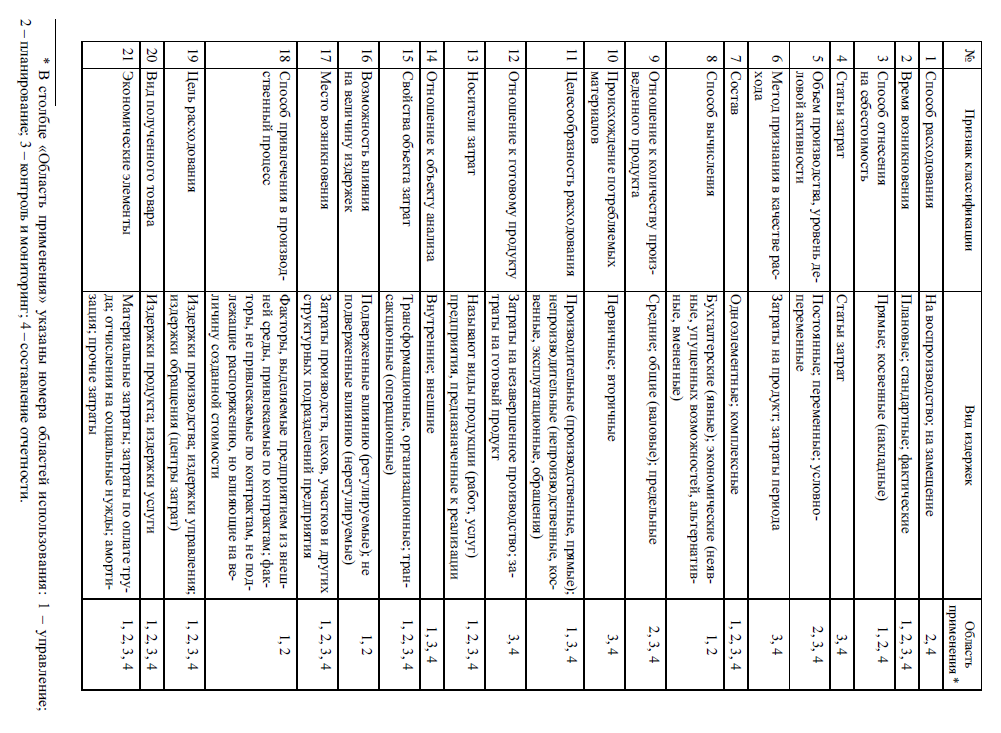 Табл.2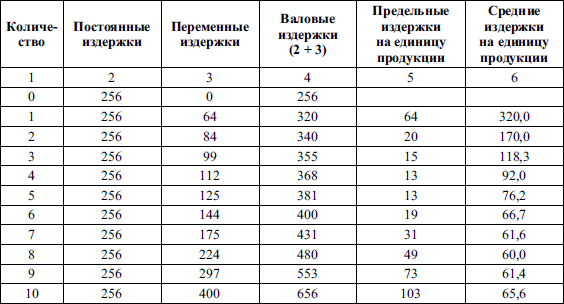 Из табл.2 следует, что постоянные издержки (колонка 2) не зависят от количества выпускаемой продукции. Переменные издержки (колонка 3) в отстутствие выпуска были равны нулю. По мере увеличения выпуска продукции темпы роста переменных издержек снижались (действие фактора экономии на масштабах). Затем, когда вступает в действие закон убывающей доходности, темпы роста переменных издержек начинают увеличиваться.Табл.3Пути минимизации затратЗатратыПути сниженияСырье, материалы1. Выбор поставщиков, которые включают стоимость доставки в стоимость сырья и материалов.2. Выбор поставщиков, осуществляющих бесплатный гарантийный ремонт.3. Закупка сырья и материалов непосредственно с завода-изготовителя или сокращение числа посредников.4. Осуществление сборки собственными силами.5. Приобретение больших партий при наличии помещений для хранения и маленьких партий сырья и материалов при отсутствии помещений.6. Составление предварительных смет для четкого расчета необходимого сырьяЭлектроэнергияПереход на экономное потребление энергии (энергосберегающие лампы, внедрение датчиков дневного-ночного потребления энергии)Содержание персонала1. Контроль оплаты труда простоев.2. Уменьшение случаев выплаты материальной помощи, премий за счет чистой прибыли.3. Совмещение должностей.4. Снижение затрат на обеспечение нормальных условий труда.5. Сокращение зарплатных налогов за счет аутсорсинга, использования индивидуальных предпринимателейЭксплуатация оборудования1. Использование возвратного лизинга.2. Проведение своевременного техобслуживания.3. Минимизация технологических простоев.4. Уменьшение издержек во время перерывов, отдыха.5. Сдача в аренду или продажа неиспользуемого оборудованияЗатраты на сбыт1. Сокращение затрат на транспортировку путем выбора логистической компании, установления оптимальных тарифных ставок.2. Автоматизация учета сбываемой продукции.3. Организация хранения таким образом, чтобы сократить затраты на транспортировку от завода-изготовителя на склад доставкиОбщепроизвод-ственные1. Снижение затрат на промежуточное хранение.2. Продажа продукции с истекающим сроком хранения по сниженным ценамАдминистратив-ные1. Снижение затрат на Интернет и телефонию путем контроля расходов, закрытия интернет-трафика.2. Снижение представительских расходов.3. Оптимизация рекламных расходов в рамках, установленных законодательно